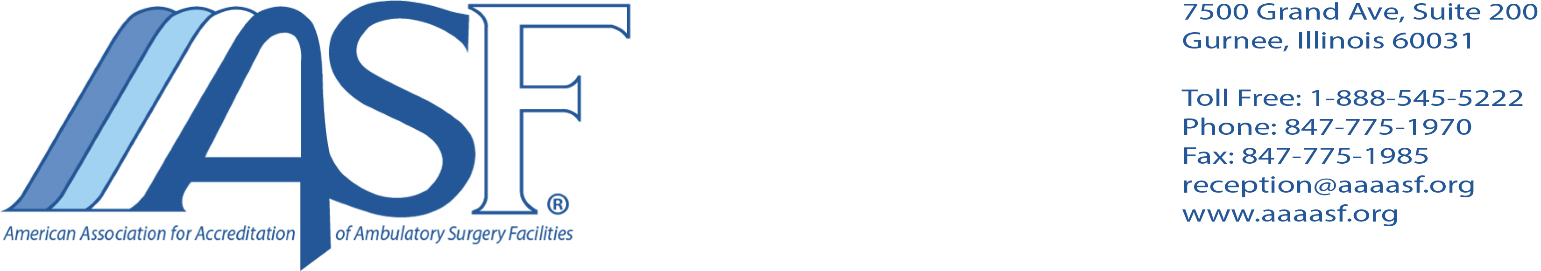 AAAASF Accreditation ApplicationAAAASF will not process incomplete applications or applications without payment. They will be returned to the facility for completion.Physician/Dentist Name:	Board Certification:	State License Number:Additionally, please submit the following documentation along with the completed application either by mail or fax to:AAAASF 7500 Grand Ave, Suite 200Gurnee, IL 60031OrFax: 847-775-1985A floor plan or diagram of the facility clearly labeling rooms including  Dental Room, Prep area, Clean area, Dirty area, etc. (does not need to be to scale and must clearly identify each room purpose and dimensions)Copy of each physician/dentist State Medical LicenseCopy of each physician/dentist Board Certificate or letter of admissibility by the certifying boardCopy of each physician/surgeon delineation of Hospital Privileges along with Hospital appointment (or reappointment) letter.  
If the Pediatric Dentist has never held privileges, or no longer holds privileges, AAAASF will accept alternate credentialing via primary source verification. (See Standard 1200.30.50)The following forms also need to be completed:Completed HIPAA Business Agreement signed by Medical Director.Completed Anesthesia Validation FormFacility Identification Form signed by Medical Director.Staff Identification FormFacility Director’s Attestation signed by Medical Director.Survey Fees for Pediatric Dentistry AccreditationFacilities may request an expedited survey for an additional $550 (ask for details). All credentials must be submitted and processed prior to survey. Annual Fee (see schedule above): $   	 + $2,310 Survey Fee = Total amount of payment: $                                                             Payment and BillingAAAASF will not process applications without payment. Provide your billing contact below for any questions regarding your facility’s payment.Billing Contact Name: ________________________________________________________________________Billing Contact Phone: _______________________ Billing Contact Email: ______________________________
Payment by credit cardYou may submit your application via email to info@aaaasf.org or if you prefer, you may pay with a credit card over the phone. A member of our accounting department will contact you at the number above.Billing zip code:	Three-digit code:	Exp. Date:	Signature:Payment by checkSubmit completed application with supporting documentation and check made out to AAAASF. AAAASF 7500 Grand Ave, Suite 200Gurnee, IL 60031Fee and refund policy:The first-year accreditation annual fee plus initial survey fee is due with each accreditation application. Additional fees will apply if special survey requests are made or for those facilities located outside the continental USA. After an application has been submitted and processed, AAAASF will refund 50% of the annual fee and 100% of the survey fee if the facility has not been surveyed. If the facility was surveyed, only 50% of the annual fee will be refunded. If the accreditation process is not completed within one year of the received date, a new application and appropriate fee is required. No refunds will be issued if the application expires. Upon receiving accreditation and once an anniversary date is established, the facility will be invoiced 6 months prior to the anniversary date. Fees must be paid by the due date on the invoice for the accreditation process to begin. Otherwise, late fees will be applied, and other penalties will follow.Date:Date:Date:Date:Accreditation program:  
X Pediatric DentistryAccreditation program:  
X Pediatric DentistryAccreditation program:  
X Pediatric DentistryFacility Class (check one only):__ A  __ B  __ C-M  __ CSpecialty Information (to be determined by the Facility/Medical Director)Please list primary specialty, if more than one, add secondary specialty. List all specialties as stated on board certification.Primary specialty:	 Secondary specialty:	 Legal business name of facility (not DBA name):			 Facility/Medical Director name:		 Facility/Medical Director email address:		  Office manager/head nurse name:		Previously accredited or denied accreditation by any accrediting organization? __ No  __ Previously Accredited  __ Denied   
Name of Accrediting Organization: ________________________________________
Please Note:Previous denial by AAAASF or another accreditation agency does not preclude application for accreditation. Any facility may reapply for accreditation at any time following receipt of a denial notification.Failure to disclose previous accreditation, denial or revocation thereof may result in denial or loss of AAAASF accreditation.Specialty Information (to be determined by the Facility/Medical Director)Please list primary specialty, if more than one, add secondary specialty. List all specialties as stated on board certification.Primary specialty:	 Secondary specialty:	 Legal business name of facility (not DBA name):			 Facility/Medical Director name:		 Facility/Medical Director email address:		  Office manager/head nurse name:		Previously accredited or denied accreditation by any accrediting organization? __ No  __ Previously Accredited  __ Denied   
Name of Accrediting Organization: ________________________________________
Please Note:Previous denial by AAAASF or another accreditation agency does not preclude application for accreditation. Any facility may reapply for accreditation at any time following receipt of a denial notification.Failure to disclose previous accreditation, denial or revocation thereof may result in denial or loss of AAAASF accreditation.Specialty Information (to be determined by the Facility/Medical Director)Please list primary specialty, if more than one, add secondary specialty. List all specialties as stated on board certification.Primary specialty:	 Secondary specialty:	 Legal business name of facility (not DBA name):			 Facility/Medical Director name:		 Facility/Medical Director email address:		  Office manager/head nurse name:		Previously accredited or denied accreditation by any accrediting organization? __ No  __ Previously Accredited  __ Denied   
Name of Accrediting Organization: ________________________________________
Please Note:Previous denial by AAAASF or another accreditation agency does not preclude application for accreditation. Any facility may reapply for accreditation at any time following receipt of a denial notification.Failure to disclose previous accreditation, denial or revocation thereof may result in denial or loss of AAAASF accreditation.Specialty Information (to be determined by the Facility/Medical Director)Please list primary specialty, if more than one, add secondary specialty. List all specialties as stated on board certification.Primary specialty:	 Secondary specialty:	 Legal business name of facility (not DBA name):			 Facility/Medical Director name:		 Facility/Medical Director email address:		  Office manager/head nurse name:		Previously accredited or denied accreditation by any accrediting organization? __ No  __ Previously Accredited  __ Denied   
Name of Accrediting Organization: ________________________________________
Please Note:Previous denial by AAAASF or another accreditation agency does not preclude application for accreditation. Any facility may reapply for accreditation at any time following receipt of a denial notification.Failure to disclose previous accreditation, denial or revocation thereof may result in denial or loss of AAAASF accreditation.Alternate Facility Name (if applicable):Alternate Facility Name (if applicable):Type of Alternate Facility Name:__ Doing Business As (DBA) Name __ Other (Specify):Type of Alternate Facility Name:__ Doing Business As (DBA) Name __ Other (Specify):Identify the type of organizational structure (Check one):  __ Sole Proprietor  __ Business Corporation  __ Limited Liability Company  __ General Partnership __ Registered Limited Liability Partnership  __ Professional Corporation  __ Professional Limited Liability Company     __ University Faculty Practice Corporation (501(c)(3), not-for-profit)  __  Other (Please Specify): _____________________Identify the type of organizational structure (Check one):  __ Sole Proprietor  __ Business Corporation  __ Limited Liability Company  __ General Partnership __ Registered Limited Liability Partnership  __ Professional Corporation  __ Professional Limited Liability Company     __ University Faculty Practice Corporation (501(c)(3), not-for-profit)  __  Other (Please Specify): _____________________Identify the type of organizational structure (Check one):  __ Sole Proprietor  __ Business Corporation  __ Limited Liability Company  __ General Partnership __ Registered Limited Liability Partnership  __ Professional Corporation  __ Professional Limited Liability Company     __ University Faculty Practice Corporation (501(c)(3), not-for-profit)  __  Other (Please Specify): _____________________Identify the type of organizational structure (Check one):  __ Sole Proprietor  __ Business Corporation  __ Limited Liability Company  __ General Partnership __ Registered Limited Liability Partnership  __ Professional Corporation  __ Professional Limited Liability Company     __ University Faculty Practice Corporation (501(c)(3), not-for-profit)  __  Other (Please Specify): _____________________Is the facility entirely physician/dentist owned?  Specify the percentage that each physician/dentist owns below.  __ Yes  __ No
Please note: Changes in facility ownership must be reported to the AAAASF office within 30 days.Please note: Changes in facility ownership must be reported to the AAAASF office within 30 days.Please note: Changes in facility ownership must be reported to the AAAASF office within 30 days.List name(s) of facility owner(s), controlling stockholder(s), or beneficial ownership. Percentages listed must equal 100%.List name(s) of facility owner(s), controlling stockholder(s), or beneficial ownership. Percentages listed must equal 100%.List name(s) of facility owner(s), controlling stockholder(s), or beneficial ownership. Percentages listed must equal 100%.List name(s) of facility owner(s), controlling stockholder(s), or beneficial ownership. Percentages listed must equal 100%.List name(s) of facility owner(s), controlling stockholder(s), or beneficial ownership. Percentages listed must equal 100%.List name(s) of facility owner(s), controlling stockholder(s), or beneficial ownership. Percentages listed must equal 100%.Name:Name:Name:Name:Name:Name:Address:Address:Address:Address:Address:Address:City, State, Zip:City, State, Zip:City, State, Zip:City, State, Zip:City, State, Zip:City, State, Zip:Telephone #:Telephone #:Telephone #:Telephone #:Telephone #:Telephone #:License Number:License Number:License Number:License Number:License Number:License Number:Percent of Business Owned:	Percent of Business Owned:	Percent of Business Owned:	Percent of Business Owned:	Percent of Business Owned:	Percent of Business Owned:	Name:Name:Name:Name:Name:Name:Address:Address:Address:Address:Address:Address:City, State, Zip:City, State, Zip:City, State, Zip:City, State, Zip:City, State, Zip:City, State, Zip:Telephone #:Telephone #:Telephone #:Telephone #:Telephone #:Telephone #:License Number:License Number:License Number:License Number:License Number:License Number:Percent of Business Owned:	Percent of Business Owned:	Percent of Business Owned:	Percent of Business Owned:	Percent of Business Owned:	Percent of Business Owned:	Facility State License Information:	__ License Not ApplicableFacility State License Information:	__ License Not ApplicableFacility State License Information:	__ License Not ApplicableFacility State License Information:	__ License Not ApplicableFacility State License Information:	__ License Not ApplicableFacility State License Information:	__ License Not ApplicableLicense Number:State Where Issued:State Where Issued:State Where Issued:State Where Issued:State Where Issued:Effective Date (mm/dd/yyyy):Expiration/Renewal Date (mm/dd/yyyy):Expiration/Renewal Date (mm/dd/yyyy):Expiration/Renewal Date (mm/dd/yyyy):Expiration/Renewal Date (mm/dd/yyyy):Expiration/Renewal Date (mm/dd/yyyy):Facility Location Information:Facility Location Information:Facility Location Information:Facility Location Information:Facility Location Information:Facility Location Information:Address Line 1:Address Line 1:Address Line 1:Address Line 1:Address Line 1:Address Line 1:Address Line 2:Address Line 2:Address Line 2:Address Line 2:Address Line 2:Address Line 2:City/Town:City/Town:City/Town:State:State:Zip:Telephone Number:Telephone Number:Telephone Number:Fax Number:Fax Number:Fax Number:Website Address:Website Address:Website Address:Email Address:Email Address:Email Address:Facility Contact: ( We will contact this person if questions arise during the processing of this application.)Facility Contact: ( We will contact this person if questions arise during the processing of this application.)Facility Contact: ( We will contact this person if questions arise during the processing of this application.)Facility Contact: ( We will contact this person if questions arise during the processing of this application.)Facility Contact: ( We will contact this person if questions arise during the processing of this application.)Facility Contact: ( We will contact this person if questions arise during the processing of this application.)Contact Name:Contact Name:Email Address:Email Address:Email Address:Email Address:Telephone Number:Telephone Number:Fax Number:Fax Number:Fax Number:Fax Number:1.Email address:Email address:Email address:2.Email address:Email address:Email address:3.Email address:Email address:Email address:4.Email address:Email address:Email address:5.Email address:Email address:Email address:6.Email address:Email address:Email address:7.Email address:Email address:Email address:8.Email address:Email address:Email address:9.Email address:Email address:Email address:10.Email address:Email address:Email address:Annual Fees for AccreditationPediatric DentistryAnnual Fees for AccreditationPediatric DentistryAnnual Fees for AccreditationPediatric DentistryAnnual Fees for AccreditationPediatric DentistryAnnual Fees for AccreditationPediatric DentistryNumber of dentists on staffClassAClassA
1st Year DiscountClassesB, C-M, CClassesB, C-M, C
1st Year Discount1-2$869$440$1,276$6453-5$1,210$612$1,771$8956-9$3,839$1,940$4,631$2,34110 plus$5,401$2,730$6,820$3,274Survey FeesSurvey FeesSurvey FeesSurvey FeesSurvey Fees$2,310 Survey Fee for any size facility or any class.$2,310 Survey Fee for any size facility or any class.$2,310 Survey Fee for any size facility or any class.$2,310 Survey Fee for any size facility or any class.$2,310 Survey Fee for any size facility or any class.Annual fee and survey fees are subject to change. First year discount is available to new Pediatric Dentistry facilities that begin the accreditation process in 2021. Regular accreditation fees will go into effect January 1, 2022.Annual fee and survey fees are subject to change. First year discount is available to new Pediatric Dentistry facilities that begin the accreditation process in 2021. Regular accreditation fees will go into effect January 1, 2022.Annual fee and survey fees are subject to change. First year discount is available to new Pediatric Dentistry facilities that begin the accreditation process in 2021. Regular accreditation fees will go into effect January 1, 2022.Annual fee and survey fees are subject to change. First year discount is available to new Pediatric Dentistry facilities that begin the accreditation process in 2021. Regular accreditation fees will go into effect January 1, 2022.Annual fee and survey fees are subject to change. First year discount is available to new Pediatric Dentistry facilities that begin the accreditation process in 2021. Regular accreditation fees will go into effect January 1, 2022.10% discount offered for AAPD members after the first-year discount expires on December 31, 2021.10% discount offered for AAPD members after the first-year discount expires on December 31, 2021.10% discount offered for AAPD members after the first-year discount expires on December 31, 2021.10% discount offered for AAPD members after the first-year discount expires on December 31, 2021.10% discount offered for AAPD members after the first-year discount expires on December 31, 2021.Credit card type:VisaMasterCardAmerican Express
DiscoverName on card:Card #: